Market Leader (Intermediate) 3rd Edition, Course BookTo-do list (список завдань):P. 1   ex. A, CP. 2  ex. A, EP. 3  ex. В, СP. 4  ex. A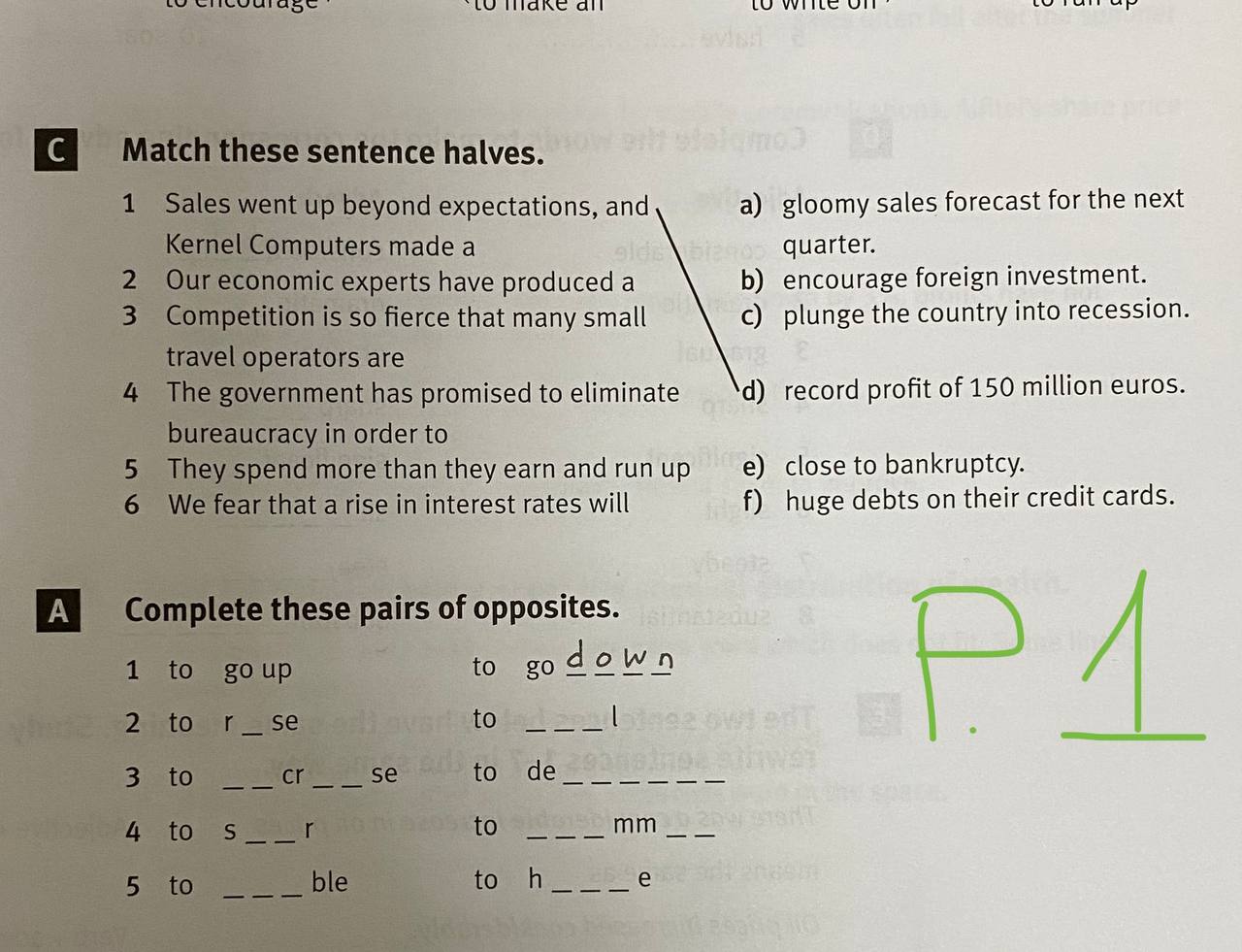 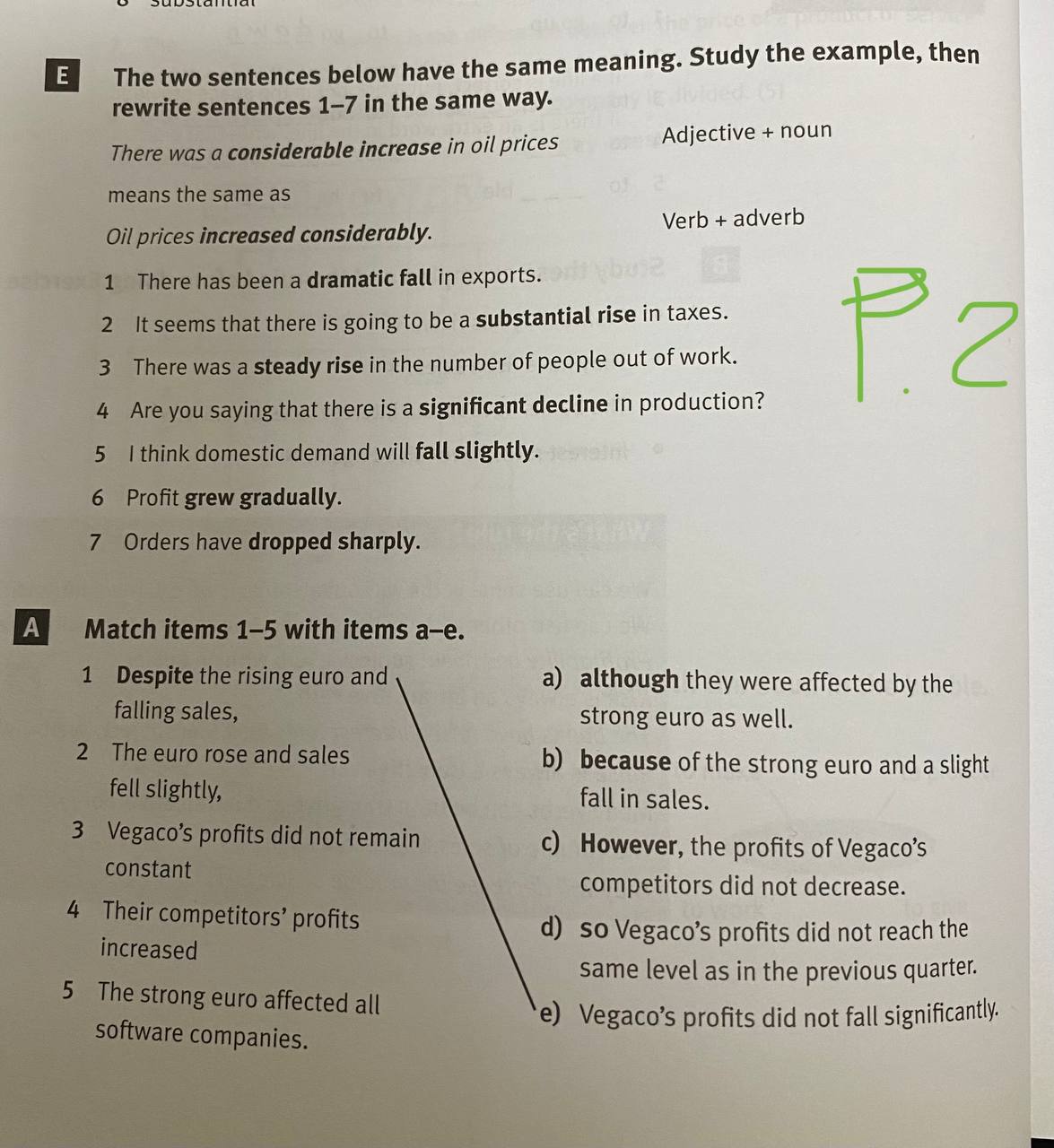 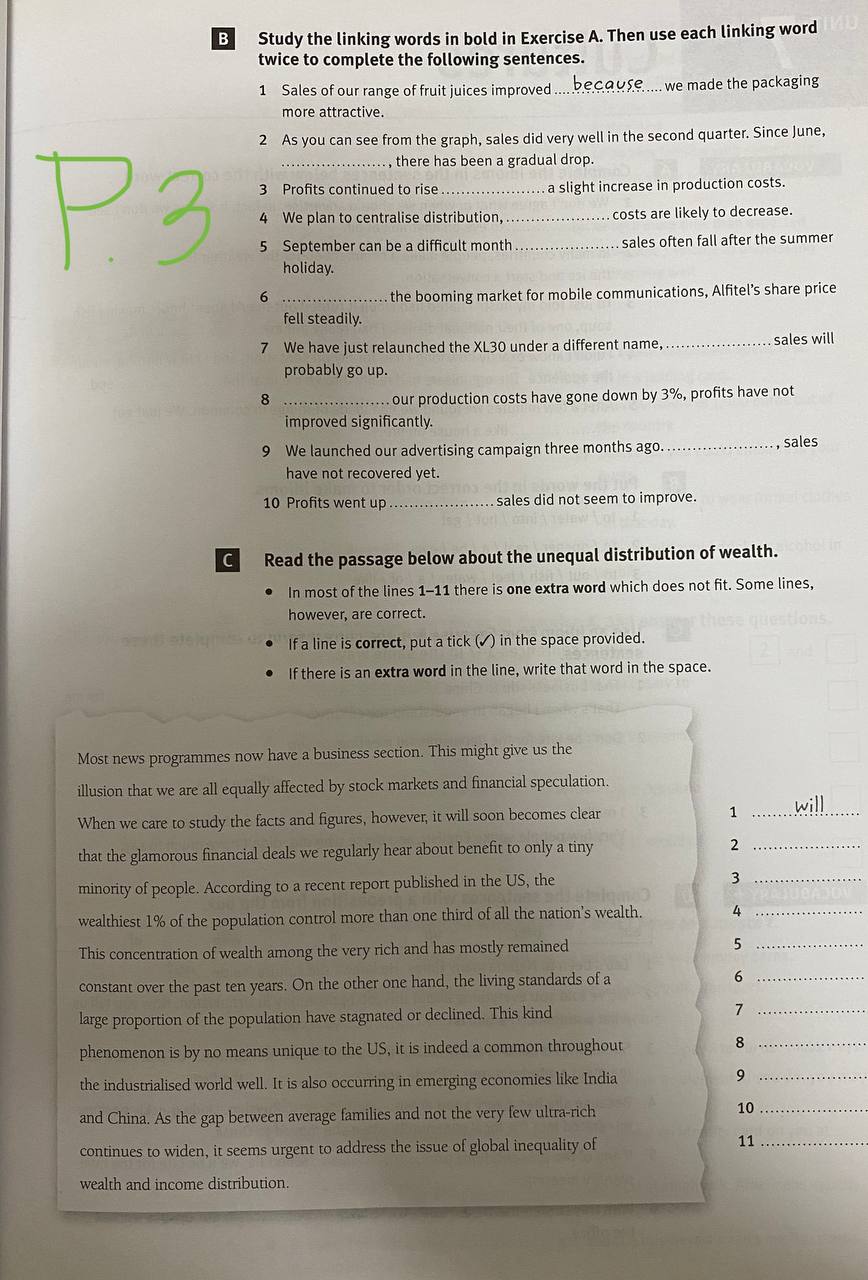 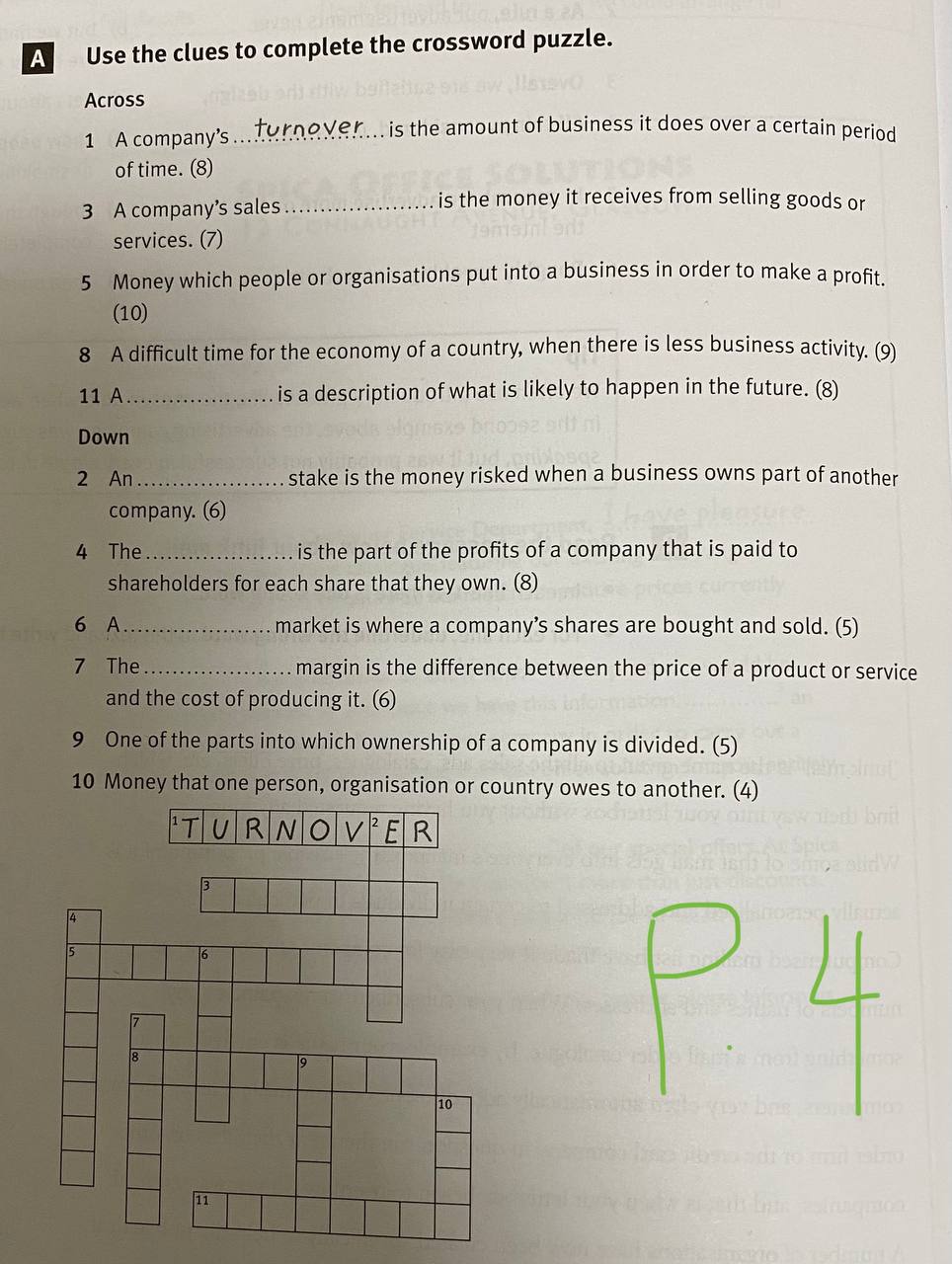 